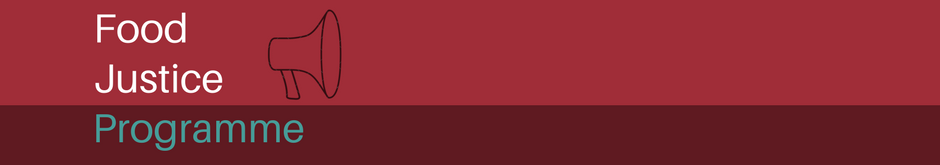 Homework exercise 1: Learning visitMy name(s):Host name(s): Date & place of visit: Aim: To learn about the food justice issues that are important to another participant and their community/group(s). This could mean going along to a project or group they are part of and/or visiting them in their local area. 
Guidelines: Anything that you observe during the visit should be held in confidence, unless you seek permission to share.Make sure to ask permission if you want to any photos. Preparations:Before going on the visit, think about what you’d like to learn and the questions you may ask your host – for example: What food justice issues are important to you? How do you work towards food justice in your community or organisation? What are the challenges you face? What are your hopes and aspirations for creating a fairer food system?Notes from the visit: What are my key observations? What surprised / inspired me? Who did I talk to and what did I learn from these encounters?What did I learn about food justice issues in Scotland? Any other thoughts or questions from my visit: 